Comparison of Hypertrophic Cardiomyopathy in Afro-Caribbean versus White Patients in the United KingdomNabeel Sheikh, MRCP1,2; Michael Papadakis, MD1,2; Vasileios F Panoulas, PhD3; Keerthi Prakash, MRCP1,2; Lynne Millar, MRCP1,2; Paolo Adami, MD4; Abbas Zaidi, MD1,2; Sabiha Gati, MRCP1,2; Mathew Wilson, PhD5; Gerald Carr-White, PhD6; Maria Teresa Esteban Tomé, MD1; Elijah R Behr, MD1; and Sanjay Sharma, MD.*1, 21St George’s University of London, London, UK2University Hospital Lewisham, London, UK3National Heart and Lung Institute, Imperial College London, London, UK4Sapienza University of Rome, Rome, Italy5Aspetar, Department of Sports Medicine, Qatar Orthopaedic and Sports Medicine Hospital, Doha, Qatar6St. Thomas’ Hospital, London.*Address for Correspondence: Professor Sanjay Sharma, St. George’s University of London, Cardiovascular Sciences, Cranmer Terrace, London SW17 0RE, United Kingdom.Telephone: +44 (0)2087255939; Fax: +44 (0)2087253328E-mail: ssharma21@hotmail.comKey Words: Hypertrophic cardiomyopathy; echocardiography; electrocardiographyManuscript Word Count (Introduction to end of Discussion): 3,007ABSTRACTBackground: This study investigated the influence of African/Afro-Caribbean (black) ethnicity on the clinical profile and outcomes in hypertrophic cardiomyopathy (HCM).Methods:  425 consecutive HCM patients (163 black and 262 Caucasian [white]; mean age 52.5±16.6 years) were assessed at three cardiomyopathy centers. Repeat assessments were performed 6-12 monthly and mean follow-up was 4.3±3.0 years. The primary outcome was a composite of cardiovascular death, cardiac arrest or appropriate device therapy.Results: A fortuitous diagnosis of HCM was more commonly made in black compared to white patients (31.3% versus 19.1%, p=0.004). An abnormal ECG at presentation was more frequent in black patients (98.2% versus 90.5%, p=0.002), with T-wave inversion being a common feature (91.4% versus 73.0%, p<0.001). Asymmetric septal hypertrophy was the predominant pattern in both ethnic groups; however, apical (22.2% versus 10.7%, p<0.001) and concentric (9.3% versus 1.5%, p<0.001) patterns were more prevalent in black patients. Hypertension was more frequent in black patients (58.3% versus 31.7%, p<0.001). There were no ethnic differences in risk factor profile or primary outcome. Independent predictors of the primary outcome were non-sustained ventricular tachycardia (hazard ratio 6.03, 95% confidence interval 3.06-11.91, p=<0.001) and hypertension at presentation (hazard ratio 2.02, 95% confidence interval 1.05-3.88, p=0.036), with an additive effect.Conclusions: Ethnicity-specific phenotypic expressions and the high prevalence of hypertension potentially result in under diagnosis of HCM in black patients. HCM in isolation is associated with a relatively benign course in black patients. However, hypertension has an adverse effect on outcome and requires aggressive management, irrespective of ethnicity.INTRODUCTIONHypertrophic cardiomyopathy (HCM) is recognized for its diverse phenotypic expression.[1] The influence of ethnicity on clinical and morphological features is unknown. Observations from athletes[2,3] and hypertensive patients[4,5] reveal a high prevalence of ECG repolarization changes and left ventricular hypertrophy (LVH) in individuals of African/Afro-Caribbean (black) ethnicity. This combination creates diagnostic challenges with respect to  the differentiation of morphologically mild HCM from other causes of LVH in this ethnic group.[2,5–8] The issue is confounded by the high prevalence of hypertension in the black population,[9,10] which has been associated with poor outcomes in Caucasian (white) HCM cohorts.[11] Furthermore, reports from the US reveal that deaths from HCM are more prevalent among black athletes,[12] raising the possibility that HCM may exhibit a more malignant course in black individuals. This study sought to address differences in the clinical phenotype, risk factor profile and outcome of HCM between black and white patients.METHODSPatient Selection and DefinitionsBetween 2001 and 2014, 425 consecutive patients with HCM (262 [61.6%] white and 163 [38.4%] black) were assessed in three specialist cardiomyopathy clinics in London, UK, which serve regions with a diverse ethnic composition. Ethnicity was self-assigned by patients and none were of mixed ethnicity. Patients were diagnosed after either: 1) primary care referral for symptoms and/or the detection of a murmur on examination; 2) investigation for an abnormal ECG; 3) cascade screening of family members of patients with HCM; 4) referral from another hospital for specialist evaluation; or 5) presentation with cardiac arrest.HCM was diagnosed on the basis of LVH ≥15mm in any myocardial segment on echocardiography and/or cardiac magnetic resonance imaging (CMRI), in the absence of another condition capable of producing the same magnitude of LVH.[13] Patterns of LVH were categorized according to the location of the myocardial segment revealing the greatest degree of hypertrophy on echocardiography and/or CMRI. Concentric LVH was categorized as global myocardial hypertrophy with <2mm difference between adjacent segments. In cases of mild (<15mm) LVH (n=60; 14.1%), HCM was diagnosed in the context of supportive features, including: 1) an established pathogenic gene mutation (n=30); 2) a family history of HCM or sudden cardiac death (SCD) in a first-degree relative (n=17); 3) LVH confined to the apical segments (n=12); 4) presentation with cardiac arrest in the presence of mild asymmetric septal hypertrophy and unobstructed coronary arteries (n=1).Hypertension was defined according to the Seventh Joint National Committee (JNC 7) criteria[14] as a blood pressure (BP) of ≥140/90mmHg on an average of ≥2 properly measured seated BP readings and/or patients on established antihypertensive therapy. Among patients with hypertension (n=178; 41.9%), HCM was diagnosed in the presence of severe LVH ≥20mm (n=36) or in the context of LVH ≥15mm in any myocardial segment and supportive features, including: 1) an established pathogenic gene mutation (n=31); 2) a family history of HCM or SCD in a first-degree relative (n=32); 3) non-concentric, segmental patterns of LVH confined to the apical segments (n=35), mid-septum (n=24), or anterior wall (n=3); and 4) systolic anterior motion of the mitral valve leaflets (n=17).[13,15–17]Clinical EvaluationAll patients were investigated with history, physical examination, 12-lead ECG, 2-dimensional echocardiography, exercise testing and 24-hour ambulatory ECG monitoring. 246 (58%) patients also underwent CMRI. A proportion of patients (63 [38.7%] black and 132 [50.4%] white) underwent gene testing. All patients had repeat assessment on a 6-12 monthly basis. Analysis relating to electrocardiographic and structural data was performed on the presenting investigations by NS, MP and SS who were blinded to the ethnicity of the patient. Data from study entry to the last contact in clinic or death were used for the purposes of risk stratification and outcomes. Mean follow-up duration was 4.3±3.0 years (range 6 months to 13 years).12-Lead ElectrocardiographyStandard 12-lead electrocardiography was performed with individuals in the supine position. T-wave inversion of ≥-0.1 mV in two or more contiguous leads was considered significant other than in leads V1, aVR and III. Deep T-wave inversion was defined as a T-wave deflection of ≥-0.2 mV. ST-segment shift of ≥-0.1 mV in ≥2 contiguous leads was considered significant. Left ventricular hypertrophy was identified using the Sokolow–Lyon criterion.[18] Q-waves were considered pathological if ≥0.04 s in duration or ≥25% of the height of the ensuing R-wave.EchocardiographyStandard views of the heart were obtained and analyzed in accordance with European Society of Echocardiography.[19] Left ventricular ejection fraction was calculated using Simpson’s method.[20] Indices of diastolic function were assessed in the apical 4-chamber view with pulsed-wave Doppler across the mitral valve and tissue Doppler imaging of the septal and lateral mitral valve annulus.[21]Exercise Stress TestingAll patients were exercised to exhaustion using the standard Bruce protocol on an upright treadmill stress test.[22] Blood pressure measurements and ECG readings were taken at one-minute intervals and analyzed specifically for arrhythmias. A systolic BP rise of >25mmHg from baseline to peak exercise was considered normal.[23]24-Hour Ambulatory ECG MonitoringAmbulatory 24-hour ECG monitoring was performed specifically to detect supraventricular and/or ventricular arrhythmias.[24] All individuals were encouraged to continue their daily activities during monitoring. Non-sustained ventricular tachycardia (NSVT) was defined as three or more consecutive ventricular beats at a rate of >120 beats per minute with a duration of <30 seconds.Cardiac Magnetic Resonance ImagingCardiac magnetic resonance imaging was performed using methods previously described and analyzed with semi-automated software.[25–27] All volumes and masses were indexed for age and body surface area. Late gadolinium images were acquired after intravenous gadolinium-DTPA administration.[25] The presence or absence of late gadolinium enhancement was recorded as a binary variable.Risk Assessment, Events and OutcomesConventional markers of SCD were used for risk stratification, namely: 1) history of unexplained syncope; 2) family history of SCD in 1 or more first degree relatives; 3) LVH of ≥30mm; 4) NSVT on ambulatory monitoring or exercise testing; 5) an abnormal systolic BP response to exercise.[13] The estimated 5-year risk of SCD was calculated using a recently proposed risk stratification tool by the European Society of Cardiology.[17,28] The primary outcome was a composite of cardiovascular death, cardiac arrest or appropriate device therapy, defined as appropriate anti-tachycardia pacing and/or shock delivery from an implantable cardioverter-defibrillator (ICD). Secondary outcomes included myocardial infarction and stroke. Of the cohort of 425 individuals, 16 were excluded from subsequent survival analysis due to a primary event prior to entry into the study. Of the remaining 409 patients, a further 16 had experienced a secondary event prior to entry into the study and were excluded from subsequent survival analysis for secondary events.Statistical AnalysisThe Kolmogorov-Smirnov test was used to evaluate whether each parameter followed a Gaussian distribution. Values are expressed as mean ± standard deviation or percentages, as appropriate. Comparisons were performed by Student’s t-test, Mann Whitney U test, and Chi-square test for normally distributed, non-normally distributed and categorical variables, respectively. Survival curves were constructed according to the Kaplan-Meier method, and comparisons were performed using the log-rank test. Hazard ratios and 95% confidence intervals (CI) were calculated with Cox proportional hazards regression models. A two-tailed p-value of <0.05 was considered significant throughout.To determine predictors of the primary outcome, clinical variables were tested using univariate analysis. Variables with a p-value of <0.1 for univariate associations were entered into a backward stepwise multivariate Cox proportional hazards regression model to determine independent predictors of the primary outcome. All analyses were performed using SPSS software, version 20.0 (IBM, Chicago, Illinois).RESULTSBaseline DemographicsBaseline demographics, mode of presentation and co-morbidities in black versus white HCM patients are presented in Table 1. Hypertension at study entry was almost twice as common in black compared to white patients (58.3% versus 31.7%, p<0.001). Ninety-one (55.8%) black and 79 (30.2%) white patients were on anti-hypertensive treatment. The majority of patients with hypertension (145 out of 178, 81.5%) had good BP control (<140/90mmHg). Only 11 patients (2.6% of the entire cohort) exhibited persistently elevated BP during follow-up.Table 1. Baseline demographic characteristics, mode of presentation and co-morbidities in black versus white HCM patients.*In 181 (44.3%) patients who underwent conventional or computed tomography coronary angiography (67 [43.8%] black and 114 [44.9%] white).Mode of Presentation and SymptomsThe diagnosis of HCM was triggered predominately by symptoms in both groups (Table 1). However, a fortuitous diagnosis of HCM was more common in black patients (31.3% versus 19.1%, p=0.004). In particular, black patients were more likely to be identified following investigation of an abnormal ECG performed for an unrelated reason (27.0% versus 10.7%, p<0.001). In contrast, white patients were more frequently diagnosed after familial screening (6.7% versus 17.6%, p=0.001). More black compared to white patients presented with cardiac arrest (3.1% versus 0.0%, p=0.008) or with New York Heart Association (NYHA) class IV symptoms (3.1% versus 0.4%, p=0.008).Electrocardiographic ChangesA higher proportion of black patients exhibited an abnormal ECG (98.2% versus 90.5%, p=0.002) (Table 2). Although common in both ethnicities, repolarization abnormalities were more prevalent in black patients, particularly T-wave inversion (91.4% versus 73.0%; p<0.001), including lateral T-wave inversion (84.0% versus 68.0%, p<0.001) and deep T-wave inversion (80.2% versus 58.3%, p<0.001). The prevalence of ST-segment depression was also commoner in black patients (55.6% versus 45.6%, p=0.046), while pathological Q-waves were commoner in white patients (11.1% versus 23.2% p=0.002).Table 2. Electrical, structural and genetic characteristics of black versus white HCM patients.bpm beats per minute; CMRI, cardiac magnetic resonance imaging; E/A, ratio of early to late diastolic inflow velocities; E/E’, ratio of early diastolic inflow to early myocardial relaxation velocity; MYBPC3, myosin binding protein C; MYH6, myosin heavy chain 6; MYH7, myosin heavy chain 7; MYL3, myosin light chain 3; TNNI3, troponin I type 3; TNNT2, troponin T type 2; SAM, systolic anterior motion of the mitral valve leaflets; and TWI, T-wave inversion. Structural ChangesThere were no ethnic differences in mean left atrial dimension, left ventricular dimensions, maximum left ventricular wall thickness, left ventricular mass or left ventricular systolic function (Table 2). Though common in both groups, asymmetric septal hypertrophy was observed in only a third of black patients compared to over half of white patients. In contrast, both apical and concentric patterns of LVH were commoner in black patients. Importantly, almost 10% of black patients (n=16) revealed a concentric pattern of LVH. Of these, 4 had a positive gene test, 3 had a family history of HCM, 2 exhibited LVH of ≥20mm, and 1 experienced a cardiac arrest. The remaining 5 individuals had no history of hypertension or other condition capable of producing the same magnitude of LVH. Of the patients subjected to a CMRI, the presence of late gadolinium enhancement was commoner in white patients (55.8% versus 70.3%, p=0.022).Genetic AnalysisOf the 63 (38.7%) black and 132 (50.4%) white patients referred for genetic testing, a recognized disease causing mutation was identified in a similar proportion of individuals (54.0% versus 50.8%, respectively, p=0.675) (Table 2).Risk Factor Profile for Sudden Cardiac DeathAmong 409 patients eligible for survival analysis, there were no ethnic differences in the overall risk of SCD based on conventional risk markers or the recently proposed European Society of Cardiology risk stratification tool (Table 3).[17,28] Regarding individual risk factors, a history of syncope was more common in black patients whereas an abnormal BP response to exercise was more common in white patients (Table 3).TABLE 3. Risk factor profile, events and treatment strategies in black versus white HCM patients eligible for survival analysis (n=409).HCM, hypertrophic cardiomyopathy; ICD, implantable cardioverter-defibrillator; NSVT, non-sustained ventricular tachycardia*Heart failure death secondary to systolic dysfunction†Fatal aortic aneurysm or cardiac tamponade.‡Two out of three stroke deaths occurred in the context of atrial fibrillation off anticoagulation (anticoagulation declined by one patient and contraindicated in the other)§ HCM-related deaths refer to (i) sudden death secondary to arrhythmia; (ii) death due to end stage heart failure; (iii) stroke deaths||In 42 (10.3%) patients with an implantable cardioverter-defibrillator (ICD) (14 [9.0%] black and 28 [11.0%] white).Primary and Secondary OutcomesDuring the study period, a similar proportion of black and white patients experienced primary and secondary outcome events (Table 3). Of the 409 patients eligible for survival analysis, 24 (5.9%) died from cardiovascular causes, 7 (1.7%) survived a cardiac arrest and 11 (2.7%) received appropriate ICD therapy. Kaplan-Meier survival analysis demonstrated no differences in estimated freedom from primary outcome in black versus white patients at 5 (82.5% versus 92.1%) or 10 years (71.1% versus 74.1%), respectively (p log-rank=0.095, Figure 1A). Similarly, Kaplan-Meier survival analysis demonstrated no ethnic differences in estimated freedom from stroke or myocardial infarction at 5 or 10 years.Determinants of the Primary OutcomeUnivariate analysis demonstrated an association between the primary outcome and several cohort characteristics (Table 4A). However, on multivariate analysis (Table 4B), only hypertension (hazard ratio 2.02, 95% CI 1.05-3.88, p=0.036) and NSVT (hazard ratio 6.03, 95% CI 3.06-11.91, p=<0.001) remained independent predictors of the primary outcome. Kaplan-Meier survival analysis demonstrated an additive detrimental effect on freedom from primary outcome among patients with hypertension and NSVT (Figure 1B).TABLE 4. Results of univariate (A) and multivariate (B) analysis for predictors of the primary endpoint (cardiac death, appropriate ICD therapy or cardiac arrest) in the total cohort of black and white HCM patients eligible for survival analysis (n=409).*The table depicts statistically significant variables and variables considered to be associated with an increased risk of sudden cardiac death in hypertrophic cardiomyopathy.†All variables that that demonstrated a p-value of <0.1 in the univariate analyses were included in the multivariable model.Influence of Hypertension on the HCM PhenotypeBased on the high prevalence of co-existent hypertension and its association with the primary outcome, we performed a separate comparison between the hypertensive and normotensive group (Table 5). Of interest, HCM patients with hypertension were on average 15 years older at the time of diagnosis compared to normotensive patients (59.5±13.3 versus 44.7±16.7 years, p<0.001). However, there were no differences between the two groups with respect to the magnitude and pattern of LVH, prevalence of resting left ventricular outflow tract obstruction, the proportion with a disease causing genetic mutation, or conventional risk factors for SCD, with the exception of a family history of SCD which was commoner in the normotensive group (22.7% versus 13.5% p=0.017). Hypertensive patients demonstrated inferior indices of diastolic function (as assessed by E/E’) compared to normotensive patients (Table 5).TABLE 5. Differences in characteristics of HCM patients with and without hypertension.BP blood pressure; HCM, hypertrophic cardiomyopathy; LV, left ventricular; SAM, systolic anterior motion of the mitral valve leaflets; SCD, sudden cardiac death.DISCUSSIONHypertrophic cardiomyopathy is a relatively common and treatable condition with a relatively benign course in most patients.[1] Despite being recognized as a global disorder, data relating to the phenotypic manifestations and natural history in black patients are scarce.[12,29–34]  Additionally, black patients have a high prevalence of hypertension, which is conventionally regarded as an exclusion criterion for the diagnosis of HCM; therefore the diagnosis of HCM is probably under-reported in this cohort. However, black ethnicity modulates a number of cardiovascular diseases, including myocardial infarction,[35] stroke,[36] and heart failure.[37] The present study provides a comprehensive description of the clinical phenotype and natural course of HCM in a well-characterized cohort of black and white patients in the UK with equal access to a national health care system.Phenotypic Difference between Black and White PatientsAlmost all (n=160, 98.2%) black patients exhibited an abnormal ECG, with a high prevalence of T-wave inversion (n=148, 91.4%), which was frequently deep (n=130, 80.2%) and involved the lateral leads (n=136, 84.0%). In contrast, almost 10% of white patients revealed a normal ECG. Given that the reported prevalence of repolarization changes in black hypertensive patients is ≤30%,[17,38] the diagnosis of HCM should be considered in any black hypertensive individual with LVH on imaging studies who exhibits marked ECG repolarization anomalies, particularly if there is persistence of ECG changes and LVH despite good BP control.[39,40] A third of black patients exhibited apical or concentric patterns of hypertrophy compared to only 12% of white patients. Both patterns of hypertrophy may be responsible for failure to diagnose HCM in black individuals leaving them vulnerable to complications. In the context of hypertension, concentric LVH may be mistaken for hypertensive heart disease, while apical hypertrophy may go undetected on conventional echocardiography and the associated marked repolarization changes falsely attributed to “left ventricular strain pattern”. The observation that patients with a history of hypertension (mainly black) were diagnosed with HCM, on average, 15 years later than normotensive patients and that 3% of black patients compared to none of the white patients presented with cardiac arrest supports this theory.Ethnic Differences in HCM Risk ProfileBlack patients did not exhibit a higher prevalence of conventional risk markers for SCD or higher 5-year risk.[17,28] In addition, ethnicity was not a determinant of the composite primary outcome of death, cardiac arrest or appropriate ICD therapy. Therefore, our findings do not indicate a more malignant course of HCM in black patients. In contrast, data from a registry of SCD in young athletes in the US reported a higher number of HCM related SCDs in black athletes.[12,41] Although an increased predisposition to fatal arrhythmias during strenuous exercise on the HCM phenotype in black athletes cannot be excluded, the registry findings are likely to reflect relatively higher participation rates, lower accessibility to healthcare, or under diagnosis of HCM in black athletes during pre-participation evaluation.[2,3]The Influence of Hypertension on Outcome in HCMThe prevalence of hypertension in our cohort was similar to that reported in the general black and white population[42] and some HCM cohorts,[43] although higher that that reported in other studies of HCM patients.[44] Multivariate analysis identified NSVT and hypertension as independent predictors of primary outcome irrespective of ethnicity, gender or age (Table 4). Non-sustained ventricular tachycardia conferred a 6-fold increased risk of reaching the primary outcome occurring during the study period. Hypertension was present in 40% of the overall cohort and was more prevalent in black patients. Although hypertension had limited influence on the phenotypic expression of HCM (Table 5), it was associated with a 2-fold increased risk of reaching the primary outcome occurring during the study period. The combination of NSVT and hypertension had a significant additive impact, further reducing event-free survival (Figure 1B). These findings are unsurprising given that hypertension adversely affects several disease processes and that NSVT is a well-established risk marker for SCD in HCM. However, the observations nevertheless have important implications for the HCM population given the considerable overlap between hypertension and HCM in clinical practice, underscoring the need for good BP control in HCM patients.Study LimitationsIt is possible that a small proportion of patients with genuine hypertensive heart disease were misclassified as having HCM. However, the similarities between the hypertensive and normotensive groups of both ethnicities (Table 5) and the lack of any reversal of the ECG and echocardiographic anomalies despite good BP control in the great majority of subjects make this less likely.[39,40] The additive effect of hypertension on mortality in patients with HCM was probably underestimated by this study, as the great majority of hypertensive patients were well-controlled.  The authors appreciate that numbers in this study were small, which may limit the degree to which our outcome findings can be generalized to the entire population of black patients with HCM or to black patients with differing ethnic origins. Finally the natural history of HCM reported in this study refers only black patients who were referred and treated in tertiary referral centers. CONCLUSIONEthnicity appears to be an important determinant of the phenotypic expressions of HCM.  Apical and concentric LVH are more common in black patients and, coupled with a higher incidence of hypertension, may potentially contribute to a lower detection rate for HCM in the black population. T-wave inversion is almost universal in black patients with HCM, suggesting the need for comprehensive investigation and follow-up of black individuals exhibiting marked repolarization anomalies, regardless of co-existing hypertension. Our results indicate that HCM, in isolation, is associated with a relatively benign course in black patients. However, our results suggest that concomitant hypertension may have a negative impact on mortality and highlight the importance of good BP control in all patients with HCM.Acknowledgements: The authors would like to thank Sue Brown, Teofila Bueser, Kate Dougal and Nina Edwards for their invaluable help with data collection.Contributors: NS, MP and SS: Study design, data collection and interpretation, quality control, statistical analysis, manuscript preparation and manuscript revision; VFP: data interpretation, quality control, statistical analysis, manuscript preparation and manuscript revision; KP, LM, PA, AZ, SG and MW: data collection and interpretation, quality control, manuscript preparation; GC-W and EB: data collection and interpretation, quality control, manuscript preparation; MT: study design, data interpretation, quality control, statistical analysis, manuscript preparation and manuscript revision/Funding Sources: Drs. Sheikh, Papadakis, Prakash, Millar, Zaidi and Gati were funded by research grants from the charitable organization Cardiac Risk in the Young. Drs. Sheikh, Behr and Professor Sharma have also received research grants from the British Heart Foundation.Competing Interests: None.Ethics Approval: Ethical approval was granted by the local research ethics committee in accordance with the Declaration of Helsinki and patients provided oral consent for their anonymized data to be used for this study.Provenance and peer review: Not commissioned; externally peer reviewed.Data sharing statement: All additional unpublished information is kept on a secure server in the institution and only available to the first, second and senior authors of the manuscript.STROBE Statement—checklist of items that should be included in reports of observational studiesContinued on next page*Give information separately for cases and controls in case-control studies and, if applicable, for exposed and unexposed groups in cohort and cross-sectional studies.Note: An Explanation and Elaboration article discusses each checklist item and gives methodological background and published examples of transparent reporting. The STROBE checklist is best used in conjunction with this article (freely available on the Web sites of PLoS Medicine at http://www.plosmedicine.org/, Annals of Internal Medicine at http://www.annals.org/, and Epidemiology at http://www.epidem.com/). Information on the STROBE Initiative is available at www.-statement.org.REFERENCES1 	Maron BJ, Ommen SR, Semsarian C, et al. Hypertrophic Cardiomyopathy: Present and Future, With Translation Into Contemporary Cardiovascular Medicine. J Am Coll Cardiol 2014;64:83–99. doi:10.1016/j.jacc.2014.05.0032 	Basavarajaiah S, Boraita A, Whyte G, et al. Ethnic differences in left ventricular remodeling in highly-trained athletes relevance to differentiating physiologic left ventricular hypertrophy from hypertrophic cardiomyopathy. J Am Coll Cardiol 2008;51:2256–62. doi:10.1016/j.jacc.2007.12.0613 	Papadakis M, Carre F, Kervio G, et al. The prevalence, distribution, and clinical outcomes of electrocardiographic repolarization patterns in male athletes of African/Afro-Caribbean origin. Eur Heart J 2011;32:2304–13. doi:10.1093/eurheartj/ehr1404 	Mayet J, Shahi M, Foale R. Racial differences in cardiac structure and function in essential hypertension. Br Med J 1994;308:1011–4.http://www.ncbi.nlm.nih.gov/pmc/articles/PMC2539901/ (accessed 15 Sep2013).5 	Kizer JR, Arnett DK, Bella JN, et al. Differences in left ventricular structure between black and white hypertensive adults: the Hypertension Genetic Epidemiology Network study. Hypertension 2004;43:1182–8. doi:10.1161/01.HYP.0000128738.94190.9f6 	Magalski A, Maron BJ, Main ML, et al. Relation of race to electrocardiographic patterns in elite American football players. J Am Coll Cardiol 2008;51:2250–5. doi:10.1016/j.jacc.2008.01.0657 	Drazner MH, Dries DL, Peshock RM, et al. Left ventricular hypertrophy is more prevalent in blacks than whites in the general population: the Dallas Heart Study. Hypertension 2005;46:124–9. doi:10.1161/01.HYP.0000169972.96201.8e8 	Xie X, Liu K, Stamler J, et al. Ethnic differences in electrocardiographic left ventricular hypertrophy in young and middle-aged employed American men. Am J Cardiol 1994;73:564–7.http://www.ncbi.nlm.nih.gov/pubmed/81473019 	Hennis A, Wu S-Y, Nemesure B, et al. Hypertension prevalence, control and survivorship in an Afro-Caribbean population. J Hypertens 2002;20:2363–9. doi:10.1097/01.hjh.0000042898.83309.0a10 	Wright JT, Dunn JK, Cutler J a, et al. Outcomes in hypertensive black and nonblack patients treated with chlorthalidone, amlodipine, and lisinopril. JAMA 2005;293:1595–608. doi:10.1016/j.accreview.2005.06.02711 	Cannan CR, Reeder GS, Bailey KR, et al. Natural history of hypertrophic cardiomyopathy. A population-based study, 1976 through 1990. Circulation 1995;92:2488–95. doi:10.1161/01.CIR.92.9.248812 	Maron BJ, Carney KP, Lever HM, et al. Relationship of race to sudden cardiac death in competitive athletes with hypertrophic cardiomyopathy. J Am Coll Cardiol 2003;41:974–80.13 	Gersh BJ, Maron BJ, Bonow RO, et al. 2011 ACCF/AHA Guideline for the Diagnosis and Treatment of Hypertrophic Cardiomyopathy. J Am Coll Cardiol 2011;58:e212–60. doi:10.1016/j.jacc.2011.06.01114 	Chobanian A V., Bakris GL, Black HR, et al. Seventh report of the Joint National Committee on Prevention, Detection, Evaluation, and Treatment of High Blood Pressure. Hypertension 2003;42:1206–52. doi:10.1161/01.HYP.0000107251.49515.c215 	Klues HG, Schiffers  a, Maron BJ. Phenotypic spectrum and patterns of left ventricular hypertrophy in hypertrophic cardiomyopathy: morphologic observations and significance as assessed by two-dimensional echocardiography in 600 patients. J Am Coll Cardiol 1995;26:1699–708. doi:10.1016/0735-1097(95)00390-816 	Binder J, Ommen SR, Gersh BJ, et al. Echocardiography-guided genetic testing in hypertrophic cardiomyopathy: septal morphological features predict the presence of myofilament mutations. Mayo Clin Proc 2006;81:459–67. doi:10.4065/81.4.45917 	Elliott PM, Anastasakis A, Borger MA, et al. 2014 ESC Guidelines on diagnosis and management of hypertrophic cardiomyopathy. Eur Heart J 2014;35:2733–79.18 	Sokolow M, Lyon T. The ventricular complex in left ventricular hypertrophy as obtained by unipolar precordial and limb leads. Am Heart J 1949;37:161–86.19 	Lang RM, Bierig M, Devereux RB, et al. Recommendations for chamber quantification. Eur J Echocardiogr 2006;7:79–108. doi:10.1016/j.euje.2005.12.01420 	Devereux RB. Detection of left ventricular hypertrophy by M-mode echocardiography. Anatomic validation, standardization, and comparison to other methods. Hypertension 1987;9:II19–26.http://www.ncbi.nlm.nih.gov/pubmed/2948914 (accessed 10 Nov2013).21 	Quiñones M a., Otto CM, Stoddard M, et al. Recommendations for quantification of Doppler echocardiography. J Am Soc Echocardiogr 2002;15:167–84. doi:10.1067/mje.2002.12020222 	Bruce RA. Exercise testing of patients with coronary heart disease. Principles and normal standards for evaluation. Ann Clin Res 1971;3:323–32.23 	Frenneaux MP, Counihan PJ, Caforio  a. L, et al. Abnormal blood pressure response during exercise in hypertrophic cardiomyopathy. Circulation 1990;82:1995–2002. doi:10.1161/01.CIR.82.6.199524 	Monserrat L, Elliott PM, Gimeno JR, et al. Non-sustained ventricular tachycardia in hypertrophic cardiomyopathy: an independent marker of sudden death risk in young patients. J Am Coll Cardiol 2003;42:873–9. doi:10.1016/S0735-1097(03)00827-125 	Rawlins J, Carre F, Kervio G, et al. Ethnic differences in physiological cardiac adaptation to intense physical exercise in highly trained female athletes. Circulation 2010;121:1078–85. doi:10.1161/CIRCULATIONAHA.109.91721126 	Grothues F, Moon JC, Bellenger NG, et al. Interstudy reproducibility of right ventricular volumes, function, and mass with cardiovascular magnetic resonance. Am Hear J 2004;147:218–23. doi:10.1016/j.ahj.2003.10.00527 	Grothues F, Smith GC, Moon JC, et al. Comparison of interstudy reproducibility of cardiovascular magnetic resonance with two-dimensional echocardiography in normal subjects and in patients with heart failure or left ventricular hypertrophy. Am J Cardiol 2002;90:29–34.28 	O’Mahony C, Jichi F, Pavlou M, et al. A novel clinical risk prediction model for sudden cardiac death in hypertrophic cardiomyopathy (HCM risk-SCD). Eur Heart J 2014;35:2010–20. doi:10.1093/eurheartj/eht43929 	Lewis BS, Armstrong TG, Mitha  a S, et al. Hypertrophic obstructive cardiomyopathy in the South African Bantu. S Afr Med J 1973;47:599–604.http://www.ncbi.nlm.nih.gov/pubmed/473564030 	Moolman-Smook JC, De Lange WJ, Bruwer EC, et al. The origins of hypertrophic cardiomyopathy-causing mutations in two South African subpopulations: a unique profile of both independent and founder events. Am J Hum Genet 1999;65:1308–20. doi:10.1086/30262331 	Movahed MR, Strootman D, Bates S, et al. Prevalence of suspected hypertrophic cardiomyopathy or left ventricular hypertrophy based on race and gender in teenagers using screening echocardiography. Cardiovasc Ultrasound 2010;8:54. doi:10.1186/1476-7120-8-5432 	Colyn HJR, Kleynhans PHT. Hypertrophic cardiomyopathy in the black population of South Africa. S Afr Med J 1990;77:165.33 	Lewis BS, Agathangelou NE, Flax H, et al. Hypertrophic cardiomyopathy in South African Blacks. S Afr Med J 1983;63:266–70.34 	Abegaz B. The impact of echocardiography in the diagnosis of hypertrophic cardiomyopathy. East Afr Med J 1990;67:556–67.35 	Ferdinand KC. Coronary artery disease in minority racial and ethnic groups in the United States. Am J Cardiol 2006;97:12A – 19A. doi:10.1016/j.amjcard.2005.11.01136 	Schwamm LH, Reeves MJ, Pan W, et al. Race/ethnicity, quality of care, and outcomes in ischemic stroke. Circulation 2010;121:1492–501. doi:10.1161/CIRCULATIONAHA.109.88149037 	Bibbins-Domingo K, Pletcher M, Lin F, et al. Racial differences in incident heart failure among young adults. N Engl J Med 2009;360:1179–90.http://www.nejm.org/doi/full/10.1056/NeJMoa0807265 (accessed 19 Sep2014).38 	Okin PM, Devereux RB, Nieminen MS, et al. Relationship of the electrocardiographic strain pattern to left ventricular structure and function in hypertensive patients: the LIFE study. J Am Coll Cardiol 2001;38:514–20. doi:10.1016/S0735-1097(01)01378-X39 	Devereux RB, Dahlöf B, Gerdts E, et al. Regression of hypertensive left ventricular hypertrophy by losartan compared with atenolol: the Losartan Intervention for Endpoint Reduction in Hypertension (LIFE) trial. Circulation 2004;110:1456–62. doi:10.1161/01.CIR.0000141573.44737.5A40 	Okin PM, Devereux RB, Jern S, et al. Regression of electrocardiographic left ventricular hypertrophy by losartan versus atenolol: The Losartan Intervention for Endpoint reduction in Hypertension (LIFE) Study. Circulation 2003;108:684–90. doi:10.1161/01.CIR.0000083724.28630.C341 	Maron BJ, Doerer JJ, Haas TS, et al. Sudden deaths in young competitive athletes: analysis of 1866 deaths in the United States, 1980-2006. Circulation 2009;119:1085–92. doi:10.1161/CIRCULATIONAHA.108.80461742 	Kramer H, Han C, Post W, et al. Racial/ethnic differences in hypertension and hypertension treatment and control in the Multi-Ethnic Study of Atherosclerosis (MESA). Am J Hypertens 2004;17:963–70. doi:10.1016/j.amjhyper.2004.06.00143 	Aslam F, Haque A, Foody J, et al. The frequency and functional impact of overlapping hypertension on hypertrophic cardiomyopathy: a single-center experience. J Clin Hypertens (Greenwich) 2010;12:240–5. doi:10.1111/j.1751-7176.2009.00251.x44 	Olivotto I, Maron MS, Autore C, et al. Assessment and Significance of Left Ventricular Mass by Cardiovascular Magnetic Resonance in Hypertrophic Cardiomyopathy. J Am Coll Cardiol 2008;52:559–66. doi:10.1016/j.jacc.2008.04.047FIGURES AND FIGURE LEGENDS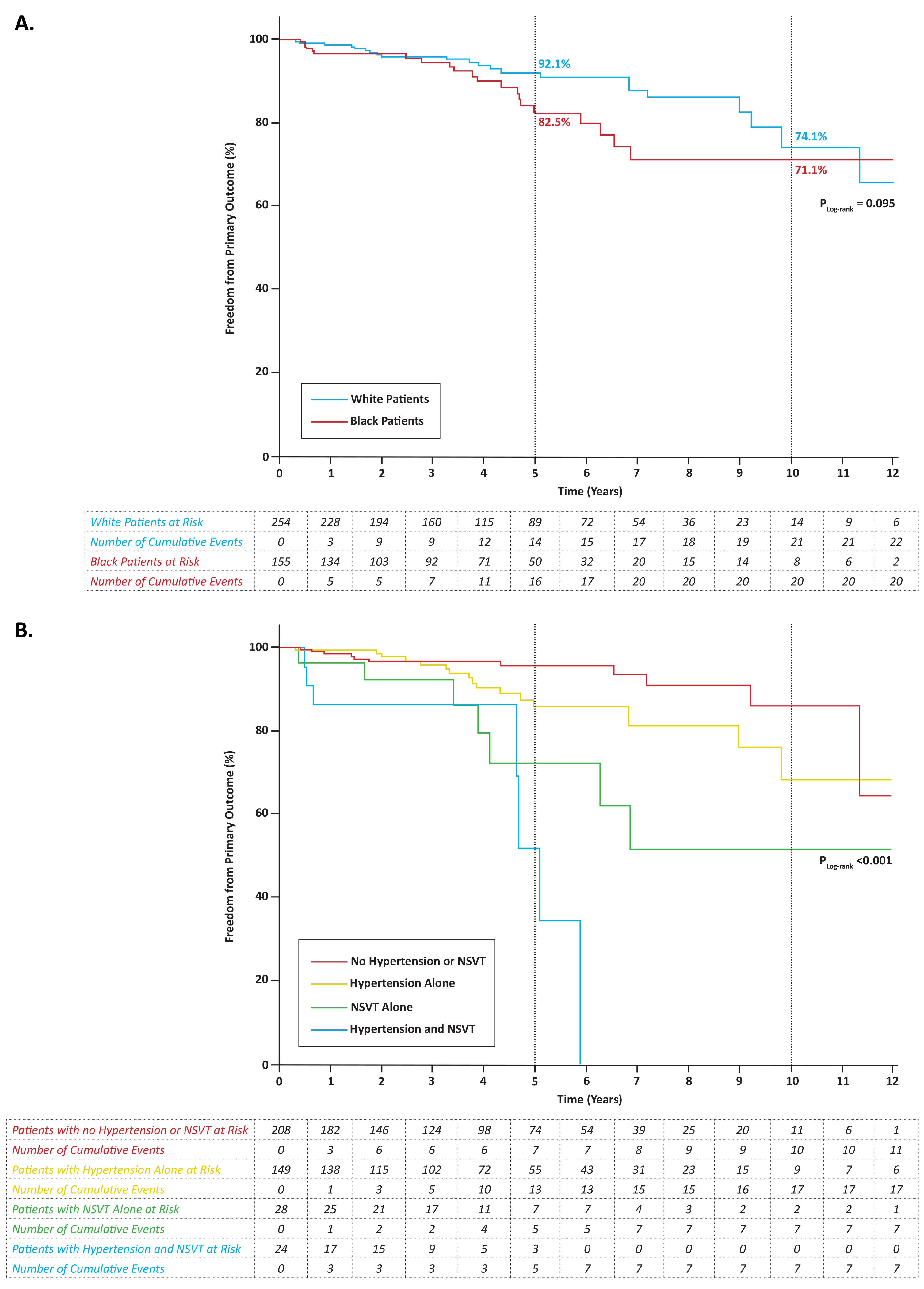 Figure 1. Kaplan-Meier curves illustrating freedom from the primary outcome during the study. A: according to ethnicity; B: According to the presence or absence of non-sustained ventricular tachycardia and/or hypertension, in various combinations, for the overall cohort of black and white patients eligible for survival analysis (n=409). NSVT indicates non-sustained ventricular tachycardia.ParameterParameterBlack Patients(n=163)White Patients(n=262)White Patients(n=262)p-valuep-valuep-valueAge at diagnosis (years)Age at diagnosis (years)51.5±15.950.5±17.750.5±17.70.7120.7120.712Age at first evaluation (years)Age at first evaluation (years)52.4±15.952.6±17.152.6±17.10.8830.8830.883Male gender – no. (%)Male gender – no. (%)107 (65.6)165 (66.8)165 (66.8)0.8070.8070.807Systolic Blood Pressure (mmHg)Systolic Blood Pressure (mmHg)130±15125±17125±170.0030.0030.003Diastolic Blood Pressure (mmHg)Diastolic Blood Pressure (mmHg)77±1174±1174±110.0170.0170.017Follow-up duration (years)Follow-up duration (years)3.8±3.14.2±3.64.2±3.60.1230.1230.123Mode of presentation – no. (%)Mode of presentation – no. (%)Mode of presentation – no. (%)Mode of presentation – no. (%)Mode of presentation – no. (%)Mode of presentation – no. (%)Mode of presentation – no. (%)Mode of presentation – no. (%)Cardiovascular symptomsCardiovascular symptoms96 (58.9)166 (63.4)166 (63.4)0.9290.9290.929Familial ScreeningFamilial Screening11 (6.7)46 (17.6)46 (17.6)0.0010.0010.001Cardiac ArrestCardiac Arrest5 (3.1)0 (0.0)0 (0.0)0.0080.0080.008FortuitousFortuitous51 (31.3)50 (19.1)50 (19.1)0.0040.0040.004	Abnormal ECG	Abnormal ECG44 (27.0)28 (10.7)28 (10.7)<0.001<0.001<0.001	Abnormal Examination	Abnormal Examination4 (2.5)17 (6.5)17 (6.5)0.0620.0620.062	Pre-participation Screening	Pre-participation Screening3 (1.8)5 (1.9)5 (1.9)0.9600.9600.960Symptoms at initial evaluation – no. (%)Symptoms at initial evaluation – no. (%)134 (82.2)202 (77.1)202 (77.1)0.2080.2080.208Chest painChest pain83 (50.9)111 (42.4)111 (42.4)0.0850.0850.085BreathlessnessBreathlessness71 (43.6)127 (48.5)127 (48.5)0.3230.3230.323PalpitationPalpitation63 (38.7)97 (37.0)97 (37.0)0.7360.7360.736Pre-syncopePre-syncope24 (14.7)42(16.0)42(16.0)0.7180.7180.718SyncopeSyncope37 (22.7)43 (16.4)43 (16.4)0.1070.1070.107Family History of hypertrophic cardiomyopathy – no. (%)Family History of hypertrophic cardiomyopathy – no. (%)31 (19.0)76 (29.0)76 (29.0)0.0210.0210.021New York Heart Association Class at presentation – no. (%)New York Heart Association Class at presentation – no. (%)New York Heart Association Class at presentation – no. (%)New York Heart Association Class at presentation – no. (%)New York Heart Association Class at presentation – no. (%)New York Heart Association Class at presentation – no. (%)New York Heart Association Class at presentation – no. (%)New York Heart Association Class at presentation – no. (%)II125 (77.6)182 (69.7)182 (69.7)0.0080.0080.008IIII26 (16.1)71 (27.2)71 (27.2)0.0080.0080.008IIIIII5 (3.1)7 (2.7)7 (2.7)0.0080.0080.008IVIV5 (3.1)1 (0.4)1 (0.4)0.0080.0080.008Prevalence of Co-morbidities – no. (%)Prevalence of Co-morbidities – no. (%)Prevalence of Co-morbidities – no. (%)Prevalence of Co-morbidities – no. (%)Prevalence of Co-morbidities – no. (%)Prevalence of Co-morbidities – no. (%)Prevalence of Co-morbidities – no. (%)History of hypertensionHistory of hypertension95 (58.3)83 (31.7)83 (31.7)<0.001<0.001<0.001Atrial Fibrillation31 (21.5)31 (21.5)31 (21.5)68 (27.4)68 (27.4)0.196Coronary artery disease*14 (10.1)14 (10.1)14 (10.1)23 (9.4)23 (9.4)0.810Myocardial bridge*1 (1.5)1 (1.5)1 (1.5)5 (4.2)5 (4.2)0.311Coronary artery dissection*3 (4.5)3 (4.5)3 (4.5)0 (0.0)0 (0.0)0.020Chronic obstructive pulmonary disease / Asthma 9 (6.5)9 (6.5)9 (6.5)29 (11.8)29 (11.8)0.095Renal disease5 (3.6)5 (3.6)5 (3.6)7 (2.9)7 (2.9)0.680Diabetes20 (14.4)20 (14.4)20 (14.4)21 (8.6)21 (8.6)0.076Dyslipidaemia15 (10.9)15 (10.9)15 (10.9)30 (12.2)30 (12.2)0.688Cancer8 (5.8)8 (5.8)8 (5.8)10 (4.0)10 (4.0)0.436Black Patients(n=163)White Patients(n=262)p-valueHeart rate (bpm)67.1±14.467.9±13.30.601ECG parameters – no. (%)Abnormal ECG160 (98.2)237 (90.5)0.002RhythmRhythmRhythmRhythmSinus rhythm156 (95.7)241 (92.0)0.289Atrial fibrillation/flutter5 (3.1)17 (6.5)0.289Paced Rhythm2 (1.2)4 (1.5)0.289Sokolow-Lyon voltage criteria for left ventricular hypertrophy89 (54.9)94 (36.3)<0.001Left bundle branch block6 (3.7)12 (4.6)0.646Pathological Q-waves18 (11.1)60 (23.2)0.002T-wave Inversion148 (91.4)189 (73.0)<0.001TWI confined to V1–V47 (4.3)5 (1.9)0.152TWI involving the inferior leads5 (3.1)8 (3.1)0.999        TWI involving the lateral leads136 (84.0)176 (68.0)<0.001Deep T-wave inversion	130 (80.2)151 (58.3)<0.001ST-segment elevation		87 (53.7)101 (39.0)0.003ST-segment depression90 (55.6)118 (45.6)0.046Structural characteristics on echocardiography Structural characteristics on echocardiography Structural characteristics on echocardiography Structural characteristics on echocardiography Left atrial dimension (mm)40.8±6.141.7±7.90.231Left ventricular end-diastolic dimension (mm)44.9±6.945.5±7.10.369Maximum left ventricular wall thickness (mm)19.0±5.018.8±5.20.846Simpson’s Ejection fraction (%)64.7±10.563.6±10.10.593Complete SAM at rest – no. (%)20 (12.5)79 (30.2)<0.001Resting left ventricular outflow tract gradient ≥30 mmHg at rest – no. (%)12 (7.5)55 (21.4)<0.001E/A ratio1.19±0.571.21±0.600.685Average E/E’12.0±4.813.0±6.50.126Left ventricular hypertrophy pattern – no (%)Left ventricular hypertrophy pattern – no (%)Left ventricular hypertrophy pattern – no (%)Left ventricular hypertrophy pattern – no (%)Septal52 (32.1)142 (54.2)<0.001Apical36 (22.2)28 (10.7)<0.001Concentric15 (9.2)4 (1.5)<0.001Mixed Patterns59 (36.4)88 (33.6)<0.001CMRI – no. (%)99 (60.7)147 (56.1%)0.347Left ventricular mass index (g/m2)105±44103±400.703Left ventricular end diastolic volume index (ml/m2)71±2172±190.911Late gadolinium enhancement – no. (%)53 (55.8)102 (70.3)0.021Genetic Testing – no. (%)63 (38.7)132 (50.4)0.018Gene positive (% of those tested)34 (54.0)67 (50.8)0.675MYBPC323 (36.5)34 (25.8)0.220MYH73 (4.8)16 (12.1)0.220TNNI34 (6.3)3 (2.3)0.220TNNT22 (3.2)8 (6.1)0.220Other (MYH6, MYL3, MYL3)2 (3.2)6 (4.5)0.220ParameterParameterBlack Patients(n=155)Black Patients(n=155)White Patients(n=254)White Patients(n=254)p-valuePrevalence of conventional risk factors – no. (%)Prevalence of conventional risk factors – no. (%)Prevalence of conventional risk factors – no. (%)Prevalence of conventional risk factors – no. (%)Prevalence of conventional risk factors – no. (%)Prevalence of conventional risk factors – no. (%)Prevalence of conventional risk factors – no. (%)History of SyncopeHistory of Syncope36 (23.2)36 (23.2)38 (15.0)38 (15.0)0.035Family history of sudden deathFamily history of sudden death30 (19.430 (19.447 (18.5)47 (18.5)0.831NSVT at entry to studyNSVT at entry to study23 (16.1)23 (16.1)29 (11.8)29 (11.8)0.236NSVT at any time since diagnosisNSVT at any time since diagnosis34 (23.8)34 (23.8)60 (24.5)60 (24.5)0.874Left ventricular wall thickness ≥30mmLeft ventricular wall thickness ≥30mm9 (5.8)9 (5.8)9 (3.5)9 (3.5)0.273Abnormal blood pressure response to exerciseAbnormal blood pressure response to exercise15 (13.3)15 (13.3)47 (23.7)47 (23.7)0.0260 risk factors0 risk factors73 (47.1)73 (47.1)119 (46.9)119 (46.9)0.9611 risk factor1 risk factor56 (36.1)56 (36.1)86 (33.9)86 (33.9)0.640≥2 risk factors≥2 risk factors26 (16.8)26 (16.8)49 (19.3)49 (19.3)0.523European Society of Cardiology Risk stratification modelEuropean Society of Cardiology Risk stratification modelEuropean Society of Cardiology Risk stratification modelEuropean Society of Cardiology Risk stratification modelEuropean Society of Cardiology Risk stratification modelEuropean Society of Cardiology Risk stratification modelEuropean Society of Cardiology Risk stratification modelOverall HCM Risk ScoreOverall HCM Risk Score3.45±3.943.45±3.943.45±3.593.45±3.590.483HCM Risk Score High – no. (%)HCM Risk Score High – no. (%)19 (13.4)19 (13.4)27 (11.4)27 (11.4)0.566Deaths – no. (%)Deaths – no. (%)12 (7.7)12 (7.7)21 (8.3)21 (8.3)0.850	Cardiovascular deaths	Cardiovascular deaths9 (5.8)9 (5.8)16 (6.3)16 (6.3)0.939		Sudden death secondary to 			arrhythmia		Sudden death secondary to 			arrhythmia2 (1.3)2 (1.3)4 (1.6)4 (1.6)0.352		Myocardial Infarction		Myocardial Infarction1 (0.6)1 (0.6)2 (0.8)2 (0.8)0.352		End stage heart failure*		End stage heart failure*1 (0.6)1 (0.6)7 (2.8)7 (2.8)0.352		Other†		Other†3 (1.9)3 (1.9)2 (0.8)2 (0.8)0.352		Stroke‡		Stroke‡2 (1.3)2 (1.3)1 (0.4)1 (0.4)0.352	Non-cardiovascular deaths	Non-cardiovascular deaths3 (1.9)3 (1.9)5 (2.0)5 (2.0)0.939		Cancer		Cancer2 (1.3)2 (1.3)3 (1.2)3 (1.2)0.979		Other		Other1 (0.6)1 (0.6)2 (0.8)2 (0.8)0.979Primary Outcome Events – no. (%)Primary Outcome Events – no. (%)20 (12.9%)20 (12.9%)22 (8.7%)22 (8.7%)0.170	Cardiovascular cause of death	Cardiovascular cause of death9 (5.8)9 (5.8)15 (5.9)15 (5.9)0.089		HCM-related§		HCM-related§5 (3.2)5 (3.2)11 (4.3)11 (4.3)0.089		Non-HCM related		Non-HCM related4 (2.6)4 (2.6)4 (1.6)4 (1.6)0.089	Aborted Cardiac arrest	Aborted Cardiac arrest6 (3.9)6 (3.9)1 (0.4)1 (0.4)0.089	Appropriate ICD therapy||	Appropriate ICD therapy||5 (3.2)5 (3.2)6 (2.4)6 (2.4)0.089Secondary Outcome Events – no. (%)Secondary Outcome Events – no. (%)17 (11.0)17 (11.0)25 (9.8)25 (9.8)0.716	Non-fatal Stroke	Non-fatal Stroke12 (7.7)12 (7.7)17 (6.7)17 (6.7)0.921	Non-fatal Myocardial Infarction	Non-fatal Myocardial Infarction5 (3.2)5 (3.2)8 (3.1)8 (3.1)0.921Pharmacological Therapy – no. (%)Pharmacological Therapy – no. (%)Pharmacological Therapy – no. (%)Pharmacological Therapy – no. (%)Pharmacological Therapy – no. (%)Pharmacological Therapy – no. (%)Pharmacological Therapy – no. (%)Pharmacological Therapy – no. (%)Beta-blockers84 (58.7)84 (58.7)131 (53.7)131 (53.7)0.3340.3340.334Verapamil8 (5.6)8 (5.6)24 (9.8)24 (9.8)0.1440.1440.144Disopyramide4 (2.8)4 (2.8)22 (9.0)22 (9.0)0.0180.0180.018Angiotensin converting enzyme inhibitor or Angiotensin II receptor blocker60 (42.0)60 (42.0)73 (29.9)73 (29.9)0.0160.0160.016Diuretics49 (34.3)49 (34.3)51 (20.9)51 (20.9)0.0040.0040.004Non-Pharmacological Therapy – no. (%)Non-Pharmacological Therapy – no. (%)Non-Pharmacological Therapy – no. (%)Non-Pharmacological Therapy – no. (%)Non-Pharmacological Therapy – no. (%)Non-Pharmacological Therapy – no. (%)Non-Pharmacological Therapy – no. (%)Non-Pharmacological Therapy – no. (%)Pacemaker8 (5.2)8 (5.2)17 (6.7)17 (6.7)0.5300.5300.530ICD14 (9.0)14 (9.0)28 (11.0)28 (11.0)0.5200.5200.520Alcohol septal ablation1 (0.6)1 (0.6)2 (0.8)2 (0.8)1.0001.0001.000Myectomy2 (1.9)2 (1.9)22 (8.7)22 (8.7)0.0060.0060.006Hazzard ratio95% CIP-valueA: UNIVARIATE ANALYSES*A: UNIVARIATE ANALYSES*A: UNIVARIATE ANALYSES*A: UNIVARIATE ANALYSES*Age at first evaluation1.021.00 – 1.040.063Black Ethnicity1.670.91 – 3.060.098Male Gender0.650.36 – 1.210.174Family history of sudden cardiac death0.680.29 – 1.620.388Syncope1.921.00 – 3.710.051History of hypertension at first evaluation1.780.97 – 3.290.064Left atrial size (mm)1.051.00 – 1.090.059Left ventricular wall thickness ≥30mm4.021.77 – 9.140.001History of non-sustained ventricular tachycardia at baseline visit4.942.55 – 9.55<0.001Abnormal blood pressure response to exercise1.970.85 – 4.540.113Resting left ventricular outflow tract gradient ≥30mmHg at rest0.700.3291.465Late Gadolinium enhancement on cardiac magnetic resonance imaging1.210.39 – 3.820.741B: MULTIVARIABLE ANALYSES USING BACKWARD STEPWISE (LIKELIHOOD RATIO) METHOD†B: MULTIVARIABLE ANALYSES USING BACKWARD STEPWISE (LIKELIHOOD RATIO) METHOD†B: MULTIVARIABLE ANALYSES USING BACKWARD STEPWISE (LIKELIHOOD RATIO) METHOD†B: MULTIVARIABLE ANALYSES USING BACKWARD STEPWISE (LIKELIHOOD RATIO) METHOD†History of hypertension at first evaluation2.021.05 – 3.880.036History of non-sustained ventricular tachycardia at baseline visit6.033.06 – 11.91<0.001HCM with hypertensionn=178HCM without hypertensionn=247p-valueAge at diagnosis (years)59.5±13.344.7±16.7<0.001Black ethnicity – no. (%)95 (53.4)68 (27.5)<0.001Male gender – no. (%)100 (56.2)182 (73.7)<0.001Family History of HCM – no. (%)24 (13.5)83 (33.6)<0.001Implantable cardioverter-defibrillator – no. (%)15 (8.4)31 (12.6)0.177Abnormal ECG – no. (%)169 (94.9)228 (92.3)0.280Left atrial dimension (mm)42.5±7.340.6±7.20.010LV end diastolic dimension (mm)45.8±7.044.9±7.00.217Maximum left ventricular wall thickness (mm)19.3±4.318.5±5.60.089Simpson’s Ejection fraction (%)66.0±10.062.6±10.50.118E/A ratio1.10±0.581.28±0.580.002Average E/E'13.81±5.4911.75±6.030.001Complete SAM at rest – no. (%)39 (21.9)60 (24.6)0.521Resting gradient ≥30mmHg – no. (%)29 (16.6)38 (15.7)0.812Left ventricular hypertrophy pattern – no. (%)Left ventricular hypertrophy pattern – no. (%)Left ventricular hypertrophy pattern – no. (%)Left ventricular hypertrophy pattern – no. (%)	Pure Septal75 (42.1)119 (48.4)0.226	Pure Apical34 (19.1)30 (12.2)0.226Pure Concentric7 (3.9)12 (4.9)0.226Mixed Patterns62 (34.8)85 (34.6)0.226Cardiac MRI – no. (%)107 (60.1)139 (56.3)0.429LV mass index (g/m2)111±4498±380.045LV end diastolic volume index (ml/m2)69±2075±190.138Late gadolinium enhancement – no. (%)68 (64.8)87 (64.4)0.959Number Gene Tested – no. (%)64 (36.0)131 (53)<0.001Gene Positive of those tested – no. (%)31 (48.4)70 (53.4)0.512Conventional Risk Factors – no. (%)History of Syncope32 (18.0)48 (19.4)0.705Family history of SCD24 (13.5)56 (22.7)0.017Ventricular tachycardia45 (26.2)57 (24.9)0.772LV wall thickness ≥30mm6 (3.4)12 (4.9)0.442Abnormal BP response to exercise21 (17.6)41 (20.2)0.5751 risk factor56 (31.5)88 (35.6)0.371≥2 risk factors30 (16.9)52 (21.1)0.279European Society of Cardiology Risk Stratification ModelEuropean Society of Cardiology Risk Stratification ModelEuropean Society of Cardiology Risk Stratification ModelEuropean Society of Cardiology Risk Stratification ModelOverall HCM Risk Score3.12±2.993.89±4.500.024High Risk (≥6% 5-year risk of SCD) – no. (%)21 (12.7)29 (12.9)0.944Item NoRecommendationTitle and abstract1(a) Indicate the study’s design with a commonly used term in the title or the abstract Page 1Title and abstract1(b) Provide in the abstract an informative and balanced summary of what was done and what was found Page 2IntroductionIntroductionIntroductionBackground/rationale2Explain the scientific background and rationale for the investigation being reported Page 3Objectives3State specific objectives, including any prespecified hypotheses Page 3MethodsMethodsMethodsStudy design4Present key elements of study design early in the paper Pages 3-7Setting5Describe the setting, locations, and relevant dates, including periods of recruitment, exposure, follow-up, and data collection Pages 3-7Participants6(a) Cohort study—Give the eligibility criteria, and the sources and methods of selection of participants. Describe methods of follow-upPages 3-7Case-control study—Give the eligibility criteria, and the sources and methods of case ascertainment and control selection. Give the rationale for the choice of cases and controlsCross-sectional study—Give the eligibility criteria, and the sources and methods of selection of participantsParticipants6(b) Cohort study—For matched studies, give matching criteria and number of exposed and unexposed N/ACase-control study—For matched studies, give matching criteria and the number of controls per caseVariables7Clearly define all outcomes, exposures, predictors, potential confounders, and effect modifiers. Give diagnostic criteria, if applicable Pages 3-7; page 23Data sources/ measurement8* For each variable of interest, give sources of data and details of methods of assessment (measurement). Describe comparability of assessment methods if there is more than one group Pages 5-7Bias9Describe any efforts to address potential sources of bias Page 5Study size10Explain how the study size was arrived at Page3Quantitative variables11Explain how quantitative variables were handled in the analyses. If applicable, describe which groupings were chosen and why Page7Statistical methods12(a) Describe all statistical methods, including those used to control for confounding Page 7Statistical methods12(b) Describe any methods used to examine subgroups and interactions Page 7Statistical methods12(c) Explain how missing data were addressed Page 7Statistical methods12(d) Cohort study—If applicable, explain how loss to follow-up was addressed N/ACase-control study—If applicable, explain how matching of cases and controls was addressedCross-sectional study—If applicable, describe analytical methods taking account of sampling strategyStatistical methods12(e) Describe any sensitivity analyses N/AResultsResultsResultsParticipants13*(a) Report numbers of individuals at each stage of study—eg numbers potentially eligible, examined for eligibility, confirmed eligible, included in the study, completing follow-up, and analysed Page 3; page 7Participants13*(b) Give reasons for non-participation at each stageParticipants13*(c) Consider use of a flow diagramDescriptive data14*(a) Give characteristics of study participants (eg demographic, clinical, social) and information on exposures and potential confounders Pages 8-10Descriptive data14*(b) Indicate number of participants with missing data for each variable of interestDescriptive data14*(c) Cohort study—Summarise follow-up time (eg, average and total amount) Page 5Outcome data15*Cohort study—Report numbers of outcome events or summary measures over time Pages 15-16Outcome data15*Case-control study—Report numbers in each exposure category, or summary measures of exposureOutcome data15*Cross-sectional study—Report numbers of outcome events or summary measuresMain results16(a) Give unadjusted estimates and, if applicable, confounder-adjusted estimates and their precision (eg, 95% confidence interval). Make clear which confounders were adjusted for and why they were included Page 8-20Main results16(b) Report category boundaries when continuous variables were categorizedMain results16(c) If relevant, consider translating estimates of relative risk into absolute risk for a meaningful time periodOther analyses17Report other analyses done—eg analyses of subgroups and interactions, and sensitivity analyses Pages 18-20DiscussionDiscussionDiscussionKey results18Summarise key results with reference to study objectives Pages21-23Limitations19Discuss limitations of the study, taking into account sources of potential bias or imprecision. Discuss both direction and magnitude of any potential bias Page 23Interpretation20Give a cautious overall interpretation of results considering objectives, limitations, multiplicity of analyses, results from similar studies, and other relevant evidence Pages 23Generalisability21Discuss the generalisability (external validity) of the study results Page 23Other informationOther informationOther informationFunding22Give the source of funding and the role of the funders for the present study and, if applicable, for the original study on which the present article is based Page24